Publicado en Zaragoza, huesca, Teruel, Lérida, Tarragona, Baleares, Soria, Madrid. el 07/08/2019 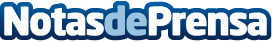 Gremisa Asistencia, Abre oficinas en Soria y provinciaDesde el pasado mes abril gremisa asistencia, ha trasladado varios operarios para  dar servicio en Soria y provinciaDatos de contacto:Gremisa Asistencia902106394Nota de prensa publicada en: https://www.notasdeprensa.es/gremisa-asistencia-abre-oficinas-en-soria-y Categorias: Castilla y León Seguros Recursos humanos Oficinas http://www.notasdeprensa.es